Р Е Ш Е Н И Еот 28 октября 2022г.                         рп Усть-Абакан                                 № 54О муниципальном дорожном фондеУсть-Абаканского поссоветаВ целях финансового обеспечения дорожной деятельности в отношении автомобильных дорог общего пользования местного значения на территории Усть-Абаканского поссовета, в соответствии со статьей 179.4 Бюджетного кодекса Российской Федерации, Федеральным законом от 06.10.2003г. № 131-ФЗ «Об общих принципах организации местного самоуправления в Российской Федерации», Федеральным законом от 08.11.2007г. № 257-ФЗ «Об автомобильных дорогах и о дорожной деятельности в Российской Федерации и о внесении изменений в отдельные законодательные акты Российской Федерации», ст. 29 Устава муниципального образования Усть-Абаканский поссовет,Совет депутатов Усть-Абаканского поссоветаР Е Ш И Л:1. Создать муниципальный дорожный фонд Усть-Абаканского поссовета. 2. Утвердить Порядок формирования и использования бюджетных ассигнований муниципального дорожного фонда Усть-Абаканского поссовета (согласно приложению).3. Решение Совета депутатов Усть-Абаканского поссовета от 19.12.2013г. № 76 «О муниципальном дорожном фонде Усть-Абаканского поссовета» - отменить.4. Настоящее Решение вступает в силу со дня его официального опубликования.5. Направить настоящее Решение для подписания и опубликования в газете «ПоссФактум» Главе Усть-Абаканского поссовета Н.В. Леонченко.ГлаваУсть-Абаканского поссовета                                                                     Н.В. ЛеонченкоПредседатель Совета депутатовУсть-Абаканского поссовета                                                                      В.В. Рябчевский Приложениек решению Совета депутатовУсть-Абаканского поссоветаот 28 октября 2022г. № 54Порядок формирования и использования бюджетных ассигнований муниципального дорожного фонда Усть-Абаканского поссоветаГлава 1. Общие положения1.1. Настоящий Порядок разработан в соответствии с Бюджетным кодексом Российской Федерации, определяет назначение, источники формирования, порядок формирования и использования муниципального дорожного фонда Усть-Абаканского Поссовета (далее также - муниципальный дорожный фонд) в составе бюджета Усть-Абаканского поссовета (далее - бюджет поселения).1.2. Муниципальный дорожный фонд Усть-Абаканского поссовета (далее - дорожный фонд) - часть средств бюджета, подлежащая использованию в целях финансового обеспечения дорожной деятельности в отношении автомобильных дорог общего пользования местного значения Усть-Абаканского поссовета (далее - поселение), за исключением автомобильных дорог федерального, регионального или межмуниципального значения.1.3. В соответствии с Федеральным законом от 08.11.2007г. N 257-ФЗ «Об автомобильных дорогах и дорожной деятельности в Российской Федерации и о внесении изменений в отдельные законодательные акты Российской Федерации» к дорожной деятельности относится деятельность по проектированию, строительству, реконструкции, капитальному ремонту, ремонту и содержанию автомобильных дорог.1.4. Средства муниципального дорожного фонда должны быть использованы на цели, соответствующие его назначению.Глава 2. Источники формирования дорожного фонда2.1. Объём бюджетных ассигнований муниципального дорожного фонда утверждается решением Совета депутатов Усть-Абаканского поссовета о бюджете на очередной финансовый год (очередной финансовый год и на плановый период) в размере не менее прогнозируемого объёма доходов местного бюджета от:2.1.1. доходов от уплаты акцизов на автомобильный бензин, прямогонный бензин, дизельное топливо, моторные масла для дизельных и (или) карбюраторных (инжекторных) двигателей, производимые на территории Российской Федерации, подлежащие зачислению в бюджет поселения;2.1.2. транспортного налога (в пределах нормативов отчислений в бюджет поселения, установленных Законом Республики Хакасия о межбюджетных отношениях в Республике Хакасия);2.1.3. платежей, уплачиваемых в целях возмещения вреда, причиняемого автомобильным дорогам местного значения транспортными средствами, осуществляющими перевозки тяжеловесных и (или) крупногабаритных грузов;2.1.4. государственной пошлины за выдачу органом местного самоуправления района специального разрешения на движение по автомобильным дорогам транспортных средств, осуществляющих перевозки опасных, тяжеловесных и (или) крупногабаритных грузов, зачисляемой в бюджет поселения;2.1.5. поступлений в виде межбюджетных трансфертов из других бюджетов бюджетной системы Российской Федерации;2.1.6. безвозмездных поступлений от физических и юридических лиц на финансовое обеспечение дорожной деятельности, в том числе добровольных пожертвований, в отношении автомобильных дорог общего пользования местного значения;2.1.7. иных источников поступлений в бюджет поселения в объеме, необходимом для финансового обеспечения деятельности по направлениям, указанным в пункте 4.2 настоящего Порядка, и утвержденных решением Совета депутатов Усть-Абаканского поссовета о бюджете на очередной финансовый год и на плановый период.Глава 3. Формирование бюджетных ассигнований муниципального дорожного фонда3.1. Формирование бюджетных ассигнований муниципального дорожного фонда на очередной финансовый год и на плановый период осуществляется в соответствии с порядком и сроками составления проекта решения о бюджете поселения на очередной финансовый год и на плановый период, установленными нормативными правовыми актами поселения, Положением о бюджетном процессе поселения, а также настоящим Порядком.3.2. Объём бюджетных ассигнований муниципального дорожного фонда:3.2.1. подлежит увеличению в текущем финансовом году и (или) очередном финансовом году на положительную разницу между фактически поступившим и прогнозировавшимся объемом доходов бюджета Усть-Абаканского поссовета, учитываемых при формировании муниципального дорожного фонда;3.2.2. может быть уменьшен в текущем финансовом году и (или) очередном финансовом году на отрицательную разницу между фактически поступившим и прогнозировавшимся объемом доходов бюджета Усть-Абаканского поссовета, учитываемых при формировании муниципального дорожного фонда.Глава 4. Использование бюджетных ассигнований муниципального дорожного фонда4.1. Использование бюджетных ассигнований муниципального дорожного фонда осуществляется в пределах бюджетных ассигнований, утверждённых решением о бюджете, в соответствии со сводной бюджетной росписью бюджета поселения, нормативными правовыми актами поселения в сфере дорожной деятельности, муниципальными программами поселения, договорами пожертвования.Бюджетные ассигнования муниципального дорожного фонда, не использованные в текущем финансовом году, направляются на увеличение бюджетных ассигнований муниципального дорожного фонда в очередном финансовом году.4.2. Администрация Усть-Абаканского поссовета осуществляет распределение доведённых объёмов бюджетных ассигнований муниципального дорожного фонда по следующим направлениям расходов:4.2.1. проектирование, строительство, реконструкция автомобильных дорог общего пользования местного значения и искусственных сооружений на них;4.2.2. капитальный ремонт и ремонт автомобильных дорог общего пользования местного значения и искусственных сооружений на них;4.2.3. содержание автомобильных дорог общего пользования местного значения и искусственных сооружений на них;4.2.4. осуществление мероприятий, необходимых для обеспечения безопасности дорожного движения, развития и функционирования системы управления автомобильными дорогами и искусственных сооружений на них , в том числе: установка дорожных знаков, нанесение дорожной разметки, инвентаризация, паспортизация, диагностика, обследование автомобильных дорог общего пользования местного значения Усть-Абаканского Поссовета и искусственных сооружений на них, проведение кадастровых работ, регистрация прав в отношение земельных участков, занимаемых автодорогами общего пользования местного значения, дорожными сооружениями и другими объектами недвижимости, используемыми в дорожной деятельности;4.2.5. осуществление дорожной деятельности в отношении автомобильных дорог общего пользования местного значения поселения, а также на капитальный ремонт и ремонт дворовых территорий многоквартирных домов, проездов к дворовым территориям многоквартирных домов поселения;4.2.6. осуществление иных мероприятий в отношении автомобильных дорог общего пользования местного значения, предусмотренных действующим законодательством Российской Федерации;4.3. Администрация Усть-Абаканского поссовета (далее - Администрация поселения) обеспечивает использование межбюджетных трансфертов, имеющих целевое назначение, из бюджетов бюджетной системы Российской Федерации на финансовое обеспечение дорожной деятельности в отношении автомобильных дорог общего пользования местного значения.4.4. Администрация Усть-Абаканского поссовета осуществляет распределение бюджетных ассигнований муниципального дорожного фонда на очередной финансовый год и плановый период по направлениям указанным в пункте 4.2 настоящего Порядка.4.5. Администрация Усть-Абаканского поссовета осуществляет анализ исполнения доходной и расходной частей муниципального дорожного фонда.4.6. В случае отклонения ожидаемого объёма поступления доходов, установленных настоящим Порядком, Администрация Усть-Абаканского поссовета вносит изменения в распределение бюджетных ассигнований муниципального дорожного фонда.4.7. Объём бюджетных ассигнований муниципального дорожного фонда корректируется на сумму такого отклонения путём внесения изменений в решение о бюджете.4.8. При заключении получателями бюджетных ассигнований муниципального дорожного фонда муниципальных контрактов на выполнение работ в сфере дорожного хозяйства на срок, выходящий за пределы планового периода, предусмотренного в решении о бюджете, годовой предельный объём средств, предусматриваемый на оплату такого муниципального контракта за пределами планового периода, не должен превышать максимального годового объёма бюджетных ассигнований, предусмотренных на оплату указанного контракта в пределах планового периода.Глава 5. Отчётность и контроль за формированием и использованием бюджетных ассигнований муниципального дорожного фонда5.1. Администрация Усть-Абаканского поссовета обеспечивает целевое и эффективное использование средств муниципального дорожного фонда.5.2. Администрация поселения представляет отчёт об использовании бюджетных ассигнований муниципального дорожного фонда в составе бюджетной отчётности об исполнении бюджета поселения в Совет депутатов Усть-Абаканского поссовета одновременно с годовым отчётом об исполнении бюджета поселения.5.3. Администрация поселения несёт ответственность за нецелевое использование бюджетных ассигнований муниципального дорожного фонда в соответствии с законодательством Российской Федерации.5.4. Контроль за формированием и использованием бюджетных ассигнований муниципального дорожного фонда осуществляется в соответствии с законодательством Российской Федерации, законодательством Республики Хакасия.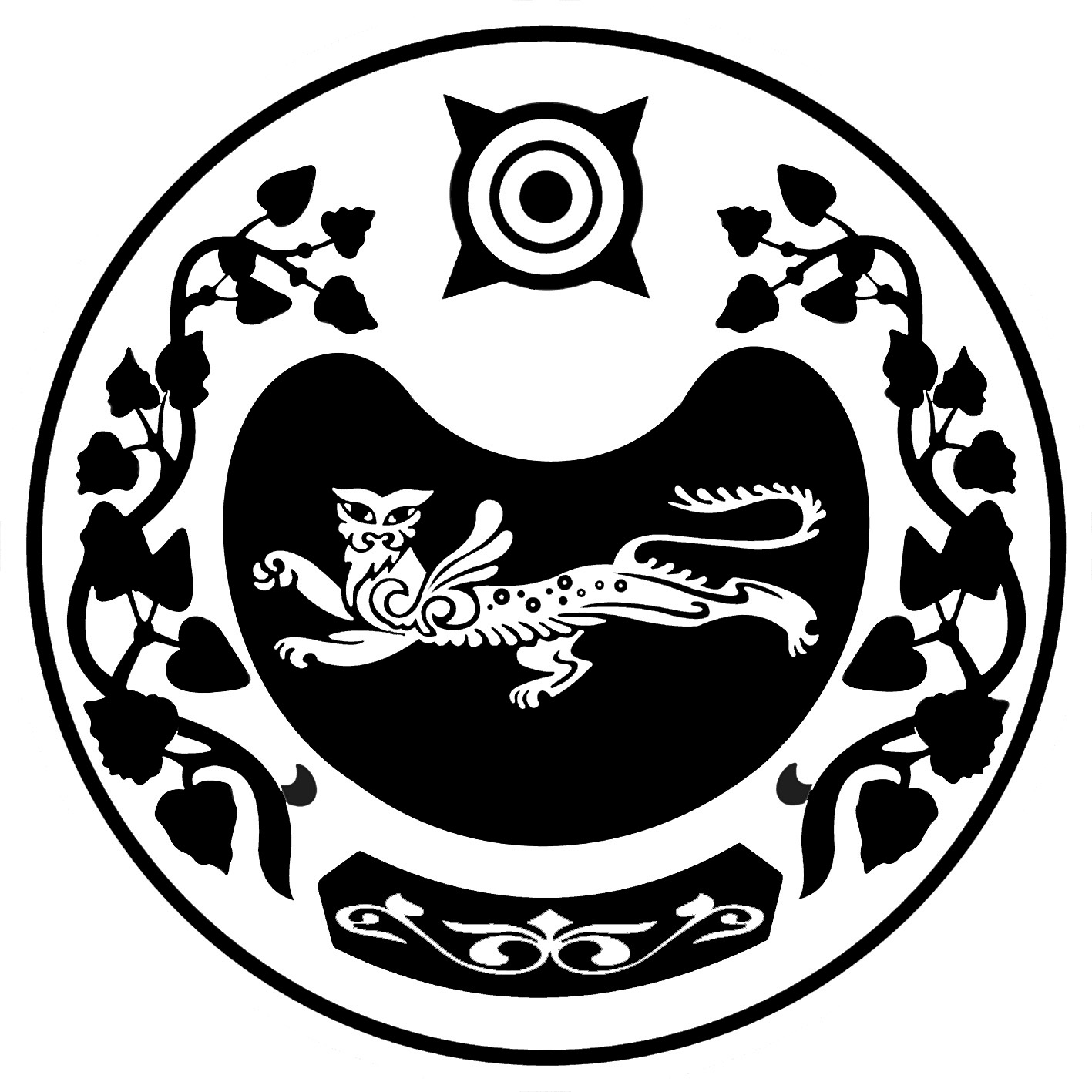 СОВЕТ ДЕПУТАТОВ УСТЬ-АБАКАНСКОГО ПОССОВЕТА